                           КАРАР 	РЕШЕНИЕ                 Об отмене решений Совета сельского поселения Кармышевский сельсовет муниципального района Альшеевский район Республики Башкортостан  от 10 декабря 2008 года                 В соответствии с Бюджетным  кодексом  Российской Федерации, Законом Республики Башкортостан «О бюджетном процессе в Республике Башкортостан»,  Совет сельского поселения Кармышевский сельсовет муниципального района Альшеевский район Республики Башкортостан  Р Е Ш И Л:Отменить решения Совета сельского поселения Кармышевский сельсовет муниципального района Альшеевский район Республики Башкортостан                   от 10 декабря 2008 года:     - «Об утверждении Порядка завершения операций по исполнению бюджета сельского поселения  Кармышевский сельсовет муниципального района Альшеевский район Республики Башкортостан в текущем финансовом году» , № 100;    -  «Об утверждении Порядка кассового обслуживания бюджета сельского поселения Кармышевский  сельсовет муниципального района Альшеевский район Республики Башкортостан в условиях открытия и ведения лицевых счетов для учета операций по исполнению расходов бюджета сельского поселения Кармышевский сельсовет  муниципального района Альшеевский район Республики Башкортостан», № 101;    - «Об утверждении Правил обеспечения наличными деньгами получателей средств бюджета сельского поселения Кармышевский сельсовет  муниципального района Альшеевский район Республики Башкортостан», № 102;     - «Об утверждении Порядка открытия и ведения лицевых счетов для учета операций главных администраторов и администраторов источников финансирования дефицита бюджета сельского поселения Кармышевский сельсовет муниципального района Альшеевский район Республики Башкортостан, главных распорядителей, распорядителей и получателей средств бюджета сельского поселения Кармышевский  сельсовет муниципального района Альшеевский район  Республики Башкортостан», № 103;    - «Об утверждении Порядка санкционирования оплаты денежных обязательств получателей средств бюджета сельского поселения Кармышевский сельсовет муниципального района Альшеевский район Республики Башкортостан  и администраторов источников финансирования дефицита бюджета сельского поселения Кармышевский  сельсовет муниципального района Альшеевский район Республики Башкортостан», № 105;   - «Об утверждении Порядка ведения сводного реестра главных распорядителей, распорядителей и получателей средств бюджета сельского поселения Кармышевский сельсовет муниципального района Альшеевский район Республики Башкортостан, главных администраторов и администраторов доходов бюджета сельского поселения Кармышевский сельсовет муниципального района Альшеевский район Республики Башкортостан, главных администраторов и администраторов источников финансирования дефицита бюджета сельского поселения Кармышевский сельсовет муниципального района Альшеевский район Республики Башкортостан», № 106.	2. Настоящее решение разместить на официальном сайте сельского поселения.          Глава сельского поселения                                          Д.У.Шакуровс.Кармышево28 ноября 2016 г.№ 64БАШҠОРТОСТАН РЕСПУБЛИКАҺЫ                ӘЛШӘЙ РАЙОНЫ   МУНИЦИПАЛЬ РАЙОНЫНЫҢ      #АРМЫШ  АУЫЛ СОВЕТЫ             АУЫЛ БИЛӘМӘҺЕ                       СОВЕТЫ       (БАШҠОРТОСТАН  РЕСПУБЛИКАҺЫ                                                             ӘЛШӘЙ  РАЙОНЫ  #АРМЫШ                                                                        АУЫЛ  СОВЕТЫ )   Үҙәк урам, 18/1, #армыш  ауылы, Әлшәй районы,Башҡортостан  Республикаһы, 452115.телефон/факс (34754) 3-71-43e-mail: karmysh-sovet@yandex.ruhttp://karmselsovet.ru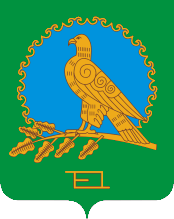 РЕСПУБЛИКА  БАШКОРТОСТАНСОВЕТСЕЛЬСКОГО ПОСЕЛЕНИЯКАРМЫШЕВСКИЙ СЕЛЬСОВЕТМУНИЦИПАЛЬНОГО РАЙОНААЛЬШЕЕВСКИЙ РАЙОН(КАРМЫШЕВСКИЙ  СЕЛЬСОВЕТ АЛЬШЕЕВСКОГО  РАЙОНА  РЕСПУБЛИКИ  БАШКОРТОСТАН)ул. Центральная, 18/1,  cело Кармышево ,                       Альшеевский район,Республика Башкортостан, 452115телефон/факс (34754) 3-71-43e-mail: karmysh-sovet@yandex.ruhttp://karmselsovet.ruОКПО  80013672          ОГРН  1060259008864            ИНН  0202006781       КПП 020201001    ОКТМО  80602428ОКПО  80013672          ОГРН  1060259008864            ИНН  0202006781       КПП 020201001    ОКТМО  80602428ОКПО  80013672          ОГРН  1060259008864            ИНН  0202006781       КПП 020201001    ОКТМО  80602428